Муниципальное бюджетное образовательное учреждение дополнительного образования детей«Стрелецкая детская школа искусств»Дополнительная предпрофессиональная общеобразовательная программа в области музыкального искусства«Фортепиано»Предметная областьПО.01. Музыкальное исполнительствоПрограммаПО.01.УП.04. «Хоровой класс»							Срок обучения 8(9) лет2017 г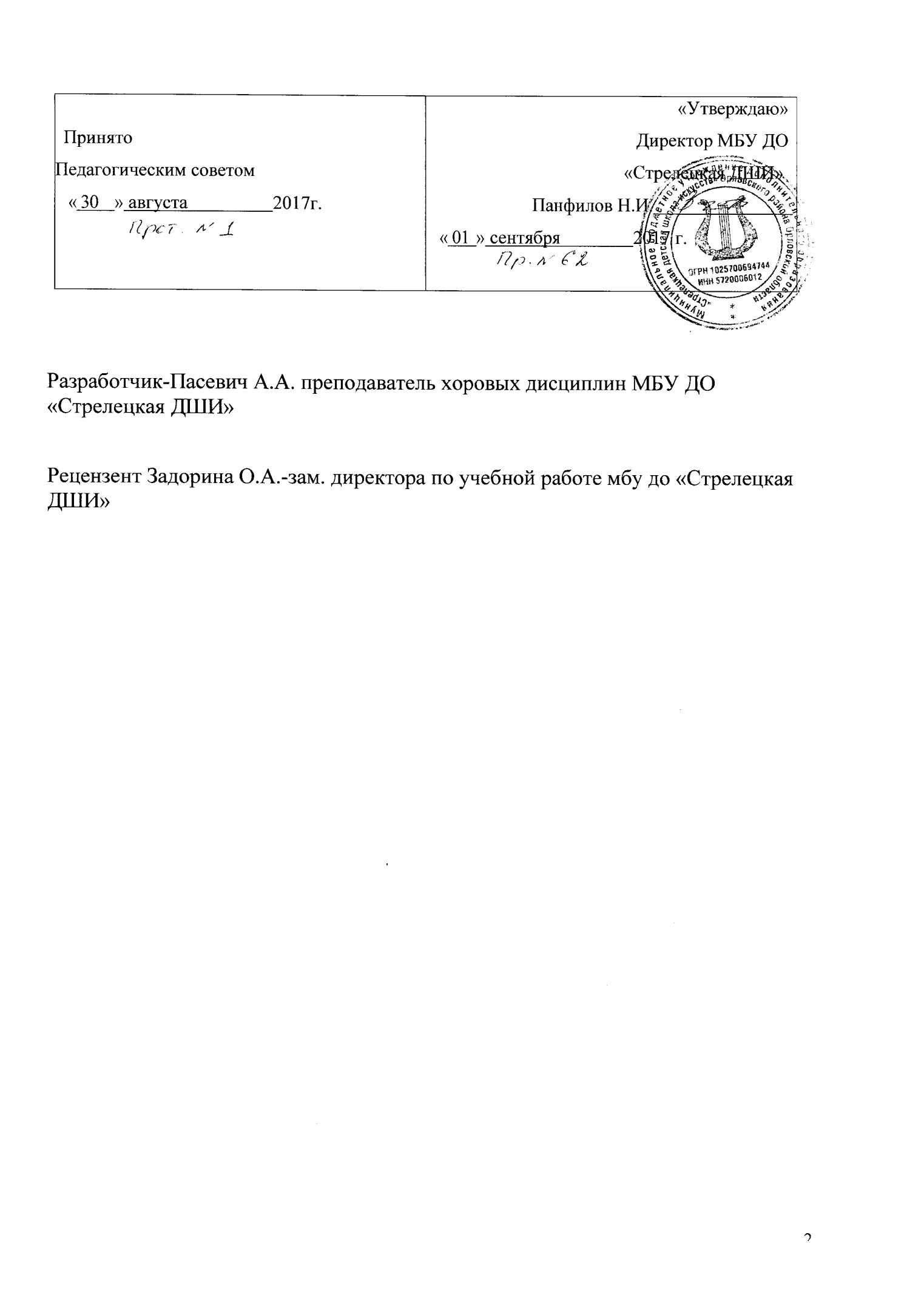 Структура программы учебного предметаПояснительнаязапискаХарактеристика учебного предмета, его место и роль в образовательном процессе;Срок реализации учебногопредмета;Объем	учебного	времени,	предусмотренный	учебным	планом образовательногоучреждения на реализацию учебного предмета;Форма проведения учебных аудиторныхзанятий;Цели и задачи учебногопредмета;Обоснование структуры программы учебногопредмета;Методыобучения;Описание материально-технических условий реализации учебногопредмета;Содержание учебного предметаСведения о затратах учебноговремени;Годовые требования поклассам;Требования к уровню подготовкиобучающихсяФормы и методы контроля, системаоценокАттестация: цели, виды, форма,содержание;Критерии оценки;Контрольные требования на разных этапахобучения;Методическое обеспечение учебногопроцессаМетодические рекомендации педагогическимработникам;Рекомендации по организации самостоятельной работыобучающихся;Списки рекомендуемой нотной и методическойлитературыСписок рекомендуемой нотнойлитературы;Список рекомендуемой методическойлитературы;ПояснительнаязапискаХарактеристика учебного предмета, его место и роль в образовательномпроцессеПрограмма учебного предмета «Хоровой класс» разработана на основе и с учетом федеральных государственных требований к дополнительной предпрофессиональной общеобразовательной программе в области музыкального искусства «Фортепиано».Хоровое исполнительство - один из наиболее сложных и значимых видов музыкальной деятельности, учебный предмет «Хоровой класс» является предметом обязательной части, занимает особое место в развитии музыканта- инструменталиста.В детской школе искусств, где учащиеся сочетают хоровое пение с обучением игре на одном из музыкальных инструментов, хоровой класс служит одним из важнейших факторов развития слуха, музыкальности детей, помогает формированию интонационных навыков, необходимых для овладения исполнительским искусством на любом музыкальном инструменте.Учебный предмет «Хоровой класс» направлен на приобретение детьми знаний, умений и навыков в области хорового пения, на эстетическое воспитание и художественное образование, духовно-нравственное развитие ученика.Срок реализации учебного предмета «Хоровойкласс»Срок реализации учебного предмета «Хоровой класс» для детей, поступивших в образовательное учреждение в первый класс в возрасте с шести лет шести месяцев до девяти лет, составляет 8 лет (с 1 по 8 классы). Срок освоения учебного предмета «Хоровой класс» может быть увеличен на один год при 9- летнем сроке реализации образовательной программы в области музыкального искусства.Объем учебного времени, предусмотренный учебным планом образовательного учреждения на реализацию учебного предмета «Хоровой класс»: Таблица1Форма проведения учебных аудиторныхзанятийФорма проведения учебных аудиторных занятий - групповая (от 11 человек) или мелкогрупповая (от 4 до 10 человек). Возможно проведение занятий хором следующими группами:младший хор: 1-4 классыстарший хор: 5-8(9) классыНа определенных этапах разучивания репертуара возможны различные формы занятий. Хор может быть поделен на группы по партиям, что дает возможность более продуктивно прорабатывать хоровые партии, а также уделять внимание индивидуальному развитию каждого ребенка.Цель и задачи учебного предмета «Хоровойкласс»Цель: развитие музыкально-творческих способностей учащегося на основе приобретенных им знаний, умений и навыков в области хорового исполнительства.Задачи:развитие интереса к классической музыке и музыкальномутворчеству;развитие музыкальных способностей: слуха, ритма, памяти, музыкальности и артистизма;формирование умений и навыков хоровогоисполнительства;обучение навыкам самостоятельной работы с музыкальным материалом и чтению нот слиста;приобретение обучающимися опыта хорового исполнительства и публичных выступлений.Обоснование структуры учебного предмета «Хоровойкласс»Обоснованием структуры программы являются федеральные государственные требования, отражающие все аспекты работы преподавателя с обучающимися.Программа содержит следующие разделы:сведения о затратах учебного времени, предусмотренного на освоение учебного предмета;распределение учебного материала по годамобучения;описание дидактических единиц учебного предмета;требования к уровню подготовкиобучающихся;формы и методы контроля, системаоценок;методическое обеспечение учебногопроцесса.В соответствии с данными направлениями строится основной раздел программы "Содержание учебного предмета".Методыобучения.Для	достижения	поставленной	цели	и	реализации	задач	предмета используются следующие методыобучения:-словесный (объяснение, разбор, анализ музыкального материала);-наглядный (показ, демонстрация отдельных частей и всего произведения);-практический (воспроизводящие и творческие упражнения, деление целого произведения на более мелкие части для подробной проработки и последующая организация целого, репетиционные занятия);-прослушивание	записей	выдающихся хоровых	коллективов	и посещение концертов для повышения общего уровня развитияобучающихся;-индивидуальный	подход	к	каждому	ученику	с	учетом	возрастных особенностей, работоспособности и уровняподготовки.Предложенные методы работы с хоровым коллективом в рамках предпрофессиональной программы являются наиболее продуктивными при реализации поставленных целей и задач учебного предмета и основаны на проверенных методиках и сложившихся традициях хорового исполнительства.Описание материально-технических условий реализации учебного предмета «Хоровойкласс»Для реализации программы учебного предмета «Хоровой класс» должны быть созданы следующие материально-технические условия, которые включают в себя:-концертный зал с концертным роялем или фортепиано, подставками для хора, пультами и звукотехническим оборудованием,- учебную аудиторию для занятий по учебному предмету «Хоровой класс» со специальным оборудованием (подставками для хора, роялем или пианино). Учебные аудитории должны иметь звукоизоляцию.Содержание учебного предметаСведения о затратах учебного времени, предусмотренного на освоениеучебногопредмета«Хоровойкласс»,намаксимальную,самостоятельную нагрузку обучающихся и аудиторные занятия в рамках реализации предпрофессиональной программы «Фортепиано»:-аудиторные занятия: с 1 по 3 класс – 1 час в неделю, с 4 по 8 класс – 1,5 часа в неделю;-самостоятельные занятия: с 1 по 8(9) класс – 0,5 часа в неделю. С целью подготовки обучающихся к контрольным урокам, зачетам, экзаменам, творческим конкурсам и другим мероприятиям по усмотрению учебного заведения проводятся консультации. Консультации могут проводиться рассредоточено или в счет резерва учебного времени.Аудиторная нагрузка по учебному предмету обязательной части образовательной программы в области искусств распределяется по годам обучения с учетом общего объема аудиторного времени, предусмотренного на учебный предмет федеральными государственными требованиями.Объем времени на самостоятельную работу обучающихся по каждому учебному предмету определяется с учетом сложившихся педагогических традиций, методической целесообразности и индивидуальных способностей ученика.Виды внеаудиторной работы:выполнение домашнегозадания;подготовка к концертнымвыступлениям;посещение учреждений культуры (филармоний, театров, концертных залов и др.);участие обучающихся в концертах, творческих мероприятиях и культурно- просветительской деятельности образовательного учреждения идр.Требования по годамобученияклассПевческая установка и дыхание. Положение корпуса, головы. Навыки пения сидя и стоя. Выработка навыков певческого дыхания: вдох спокойный, короткий и бесшумный. Выдох: плавный, длительный. Обучение различным приемам смены дыхания: короткое и активное в произведениях с быстрым, подвижным темпом; более спокойное, но также активное в медленных. Знакомство с цезурами. Пение выдержанной ноты в конце произведения. Естественный, свободный звук без крика и напряжения.Звуковедение и дикция. Использование преимущественно мягкой атаки звука.	Округление гласных. Отчетливая артикуляция в пении. Свободный артикуляционный аппарат, активизация работы губ и языка. Четкое и краткое произношение согласных звуков с присоединением их внутри слова к последующим слогам. Четкое произношение глухих согласных в концеслов.Интонирование и строй. Выработка активного чистого унисона, выразительное интонирование диатонических ступеней лада, ритмической устойчивости в умеренных темпах при соотношении различных длительностей. Интонирование одноголосных мелодий и песен при сложном аккомпанементе. Пение несложных песен без сопровождения.Формирование исполнительских навыков. Анализ словесного текста и его содержания. Определение формы (припев, запев). Знакомство с понятием: фразировка. Выделение во фразах важных смысловых центров. Воспитание навыков понимания дирижерского жеста «внимание», «дыхание», «задержка»,«начало пения», «окончание пения».классПевческая установка и дыхание. Положение корпуса естественное, без напряжения. Плечи слегка опущены. При пении следить за положением плеч, головы, корпуса. Знакомство с навыками «цепного» дыхания.Звуковедениеидикция.Естественныйзвукбезфорсирования.Пениелегким,   светлым звуком, добиваясь	головного звучания.Знакомствосправилами пения «шипящих»	согласных. Округление гласныхвовремяисполнения. Верные ударения в слове, правильное произношениегласныхисогласных звуков. Соблюдение динамической ровности припропеваниитекста.Интонирование и строй. Пение несложных песен безсопровождения.Разучивание произведений с элементами двухголосия. Включение в работу канонов, а также песен в движением одного из голосов на фоне выдержанного другого.Формирование исполнительских навыков. Грамотное чтение нотного текста, знакомство с хоровыми партиями и партитурами. Разбор тонального плана, ладовой структуры и гармонической основы произведения. Воспитание навыков понимания дирижерского жеста.классПевческая установка и дыхание. При пении корпус и шея выпрямлены, плечи несколько опущены, голова в естественном положении. Пение более продолжительных фраз на одном дыхании. Совершенствование навыка«цепного» дыхания.Звуковедение и дикция. Правильное формирование гласных звуков,ихокругление. Отнесение согласных звуков внутри слова к последующему слогу.Пение «сонорных» согласных. Их четкое произношение. Дикционные навыки вбыстрых и медленных темпах. Активность артикуляционногоаппарата принюансах «р» и «рр». Разучивание скороговорок и попевок в подвижных темпах.Интонирование и строй. Выразительное интонирование ступеней различных видов мажорного и минорного ладов. Достижение гармонического ансамбля. Устойчивое интонирование хоровой партии в двухголосном произведении. Пение несложных песен без сопровождения. Разучивание двух- и трехголосных канонов. Работа с хоровыми партиями и партитурами: грамотное чтение нотного текста. Разбор тонального плана произведения, его ладовой структуры и гармоническойканвы.Формирование исполнительских навыков. Совершенствование навыка понимания дирижерского жеста, сознательное отношение ко всем указаниям дирижера, касающихся художественно-исполнительского плана произведения.классПевческая установка и дыхание. Продолжается работа над правильной певческой установкой, совершенствуется навык певческого дыхания. Тип дыхания диафрагматический.Звуковедение и дикция. Преимущественно мягкая атака звука. Знакомство с твердой атакой. Округление гласных, способы их правильного формирования в разных регистрах. Пение с использованием различных исполнительских штрихов: non legato, legato. Нюансы mf, mp, p, f. Развитие дикционных навыков. Формирование единого тембра голосов в унисоне. Продолжается работа над элементами хоровой звучности, интонации, артикуляции, строем, динамикой, а также над вокальной орфоэпией.Интонирование и строй. Выработка у певцов хора единой высокой певческой позиции звука, обеспечивающей чистоту интонирования, яркость, сочность и полетность. Пение двухголосных произведений со сложным типом сопровождения и a cappella . Продолжение знакомства с хоровыми партитурами. Навык самостоятельной работы в домашних условиях с хоровой партией. Определение музыкальной формы произведения, членение на мотивы, периоды, предложения,фразы.Формирование исполнительских навыков. Более глубокий анализ музыкального и поэтического текстов, определение технических сложностей при исполнении произведения хором. Совершенствование навыка понимания дирижерского жеста.классПевческая установка и дыхание. Закрепление навыков «цепного» дыхания. Певческое дыхание ( в связи со звукообразованием): глубокий спокойный вдох, равномерный выдох в произведениях медленного или умеренного темпа; короткий и активный вдох в произведениях быстрого и подвижного темпа. Дыхание между фразами. Исполнение продолжительных музыкальных фраз на «цепном» дыхании. Смена дыхания в процессе пения.Звуковедение и дикция. Постепенное расширение диапазона. Естественный свободный звук без крика и напряжения (форсирования). Правильное положение рта, свободной нижней челюсти. Продолжается работа над округлением гласных. Понятие «головной резонатор». Развитие дикционных навыков. Гибкость и подвижность всего артикуляционного аппарата. Пение скороговорок. Гласные и согласные звуки, их роль в пении. Взаимоотношение гласных и согласных.Интонирование и строй. Продолжается работа по развитию слуха и навыка многоголосного пения. В распевания включаются несложные интервально-аккордные последовательности, развивающие гармонический слух. Отработка чистого интонирования хорового унисона и многоголосья. Развитие навыка интервального, аккордового мышления. Совершенствование навыка пения без сопровождения. Умение слышать сочетание интервалов в исполнении произведения на 2-3 голоса. Работа над координацией слуха и голоса.Формирование исполнительских навыков. Фразировка, вытекающая из музыкального и текстового содержания. Взаимопроникновение двух элементов при исполнении фразы и всего произведения – динамического и агогического. Различные виды динамики. Кульминация. Подход к ней. Понятия crescendo и diminuendo и применение их в исполнении. Динамические оттенки. Штрихи. Ознакомление с куплетной формой, как наиболее часто встречающейся в репертуаре хорового класса. Запев, припев. Сочетание запевов солиста (или группы солистов) с хором. Знакомство с дирижерским жестом.классПевческая установка и дыхание. Положение головы, корпуса, умение правильно сидеть и стоять во время пения. Дыхательные упражнения перед началом пения. Исполнение пауз между звуками без смены дыхания (staccato). Дыхание в связи с различными динамическими оттенками. Дыхание как средство выразительности: связь различных видов вдоха с художественно- образной стороной исполняемого произведения. Дальнейшая работа над навыком «цепного» дыхания. Распределение дыхания по продолжительным музыкальным фразам.Звуковедение и дикция. Звукообразование во взаимодействии с дыханием, выработка хоровой звучности как отдельных хоровых партий, так и хора в целом. Формирование гласных, мягкое начало звука (мягкая атака) в пределах рабочего диапазона. Владение регистрами. Развитие  артикуляционных навыков. Свобода и подвижность всего артикуляционного аппарата и его частей: рта, губ, языка, нижней челюсти. Разучивание скороговорок. Роль гласных и согласных звуков в процессе звукообразования. Отнесение внутри слова согласных к последующему слогу. Соблюдение динамической ровности при произнесениитекста.Интонирование и строй. Достижение чистоты интонирования в произведениях различного склада изложения. Анализ интонационных трудностей хоровых сочинений. Вычленение и проработка таких мест.Формирование исполнительских навыков. Работа над словом, музыкальной и поэтической фразой. Понятие формы произведения. Знакомство со структурами музыкальной речи. Фраза, предложение, цезура, повторность, изменяемость. Умение выделить кульминационные моменты как всего произведения, так и его отдельных частей. Грамотное чтение нотного текста по партиям и партитурам. Разбор тонального плана, ладовой структуры, гармонической канвы произведения. Динамические оттенки, штрихи.классПевческая установка и дыхание. Закрепление основных певческих навыков. Работа над дыханием как важным фактором выразительного исполнения. Пение на «опоре». Равномерный экономный выдох. Включение в работу народных песен протяжного характера, требующих от певцов владения навыком «цепного» дыхания. Дыхательная гимнастика перед пением с активизацией работа мышц диафрагмы.Звуковедение и дикция. Контроль и освобождение певческого аппарата. Ровность звучания на протяжении всего диапазона голоса. Высокая певческая позиция. Дальнейшее расширение границ диапазона. Округленные гласные в пении. Четкое произношение глухих согласных в конце слов. Соблюдение правил орфоэпии в пении. Внимательное отношение к сонорным согласным. Совершенствование артикуляционных навыков на примере упражнений«скороговорок», а также в исполняемых произведениях за счет активизации работы губ и языка.Интонирование и строй. Продолжение развития мелодического и гармонического слуха. Развитие слухового самоконтроля при пении как внутри хоровой партии, так и в хоре в целом. Выработка активного унисона, а также устойчивое интонирование в многоголосных произведениях и в сочинениях без сопровождения.Формирование исполнительских навыков. Анализ словесного текста и его содержания, связь с музыкальным текстом. Владение нюансами (филировка звука). Продолжение работы над освоением музыкальной формы. Знакомство с произведениями крупной формы. Определение формы (куплетная, двухчастная, трехчастная, рондо). Вычленение кульминационных разделов. Работа над музыкальным образом.классПевческая установка и дыхание. Свободное владение певческими навыками, полученными за весь период обучения. Совершенствование навыков«цепного» дыхания на длинных фразах, не имеющих пауз. Равномерный продолжительный выдох.Звуковедение и дикция. Соблюдение высокой певческой позиции поющих. Использование мягкой и твердой атак в пении в соответствии с характером и содержанием произведения. Контроль и освобождение певческого аппарата. Использование скачкообразных движений и полутоновых интонаций. Активная работа артикуляционного аппарата в штрихах legato, non legato, staccato, marcato. Единая манера формирования гласных звуков во время пения. Дикционная активность при использовании нюансов «р» и «рр».Интонирование и строй. Продолжение работы над достижением чистоты интонирования певцами более сложных исполняемых произведений.  Работа над строем в произведениях без сопровождения. Интонационныйансамбль.Формирование исполнительских навыков. Различные виды динамики. Многообразие возможностей исполнения произведений. Пение в строго размеренном темпе и сопоставление темпов (медленный и быстрый). Знакомство с многообразными жанрами хоровой музыки. Краткие беседы- ознакомления с учащимися о стилях отдельных композиторов разных эпох. Динамика и агогика, взаимопроникновение двух элементов при исполнении. Различные виды фермат. Использование дополнительных средств в  исполнении (например, использование других музыкальных инструментов помимо фортепиано).классПевческая установка и дыхание. Свободное владение певческими навыками, полученными за весь период обучения. Работа над дыханием как составляющей выразительного и грамотного исполнения. Дыхательная зарядка перед пением. Совершенствование навыков «цепного» дыхания на длинных звуках или аккордах в несколько тактов (обычно в финале произведения);  пение произведения целиком на «цепном»дыхании.Звуковедение и дикция. Использование высокой певческой позиции во время пения. Свободное владение единой манерой формирования гласных звуков (округление) в различных регистрах. Применение мягкой атаки звука в исполнении. Упражнения на активизацию и подвижность артикуляционного аппарата. Пение скороговорок. Совершенствование дикционных навыков. Отнесение согласных звуков внутри слова к последующему слогу. Соблюдение динамической ровности при пропевании текста. Отработка навыка активного и четкого произношения согласных. Сохранение дикционной активности при нюансах «р», «рр».Интонирование и строй. Совершенствование ансамбля и строя в произведениях различного склада изложения с сопровождением и a cappella. Выработка чистой интонации при многоголосном хоровом звучании. Преимущественно трехголосные хоровые партитуры (для продвинутых групп – фрагменты четырехголосного изложения). Совершенствование навыка пения без сопровождения. Слитность голосов по тембру, уравновешенность по динамике.Формирование исполнительских навыков. Свободное грамотное чтение нотного текста по партиям и хоровым партитурам. Членение на мотивы, периоды, предложения, фразы. Определение формы. Нахождение кульминационных разделов. Выявление идейно – эмоционального смысла, работа над художественными образами. Использование дополнительных средств в исполнении. Приемы запева солиста (или группы солистов) с хором, варьирование элементов хоровой и оркестровой (фортепианной) аранжировки.В течение учебного года планируется ряд творческих показов: открытые репетиции для родителей и преподавателей, отчетные концерты, мероприятия по пропаганде музыкальных знаний (концерты-лекции в общеобразовательных школах, в культурно-досуговых центрах и пр.), участие в смотрах-конкурсах, фестивалях, концертно-массовых мероприятиях.За учебный год в хоровом классе должно быть пройдено примерно следующее количество произведений: младший хор инструментальных отделений – 10-12, старший хор инструментальных отделений – 8-10 (в том числе a cappella).Основные репертуарные принципы:Художественная ценность произведения (необходимость расширения музыкально-художественного кругозорадетей).Решение учебныхзадач.Классическая	музыка	в	основе	(русская	и	зарубежная	в	сочетании современными композиторами и народными песнями различныхжанров).Содержаниепроизведения.5.Музыкальная	форма	(художественный	образ	произведения,	выявление идейно-эмоционального смысла).Доступность:Разнообразие:а) по содержанию;б) по голосовым возможностям; в) по техническим навыкам;а) по стилю;б) по содержанию;в) темпу, нюансировке; г) по сложности.Примерный репертуарный списокМладший хорАренский А. «Комар один, задумавшись», «Птичка летит, летает», «Спи дитя мое,усни»Глинка	М.	«Ложится	в	поле	мрак	ночной»	(из	оперы	«Руслан	и Людмила»)Гречанинов А. «Про теленочка», «Призыв весны», «Дон-дон», «Маки- маковочки»Ипполитов-Иванов М.«Ноктюрн»Калинников В. «Весна», «Тень-тень»,«Киска»Кюи Ц. «Майский день»,«Белка»Лядов А. «Колыбельная», «Окликаниедождя»Римский-Корсаков Н. «Белка» (из оперы «Сказка о царе Салтане»)11Чайковский П. «Мой садик», «Осень», «Хор мальчиков» (из оперы«Пиковая дама»), «Песня о счастье» (из оперы «Орлеанская дева», обр. В.Соколова)10.Чесноков П. «Нюта-плакса» 11.Потоловский Н. «Восход солнца»12.Бетховен Л. «Малиновка», «Весною», «Край родной», «Походная песня» 13.Брамс И. «Колыбельная»14.Вебер К. «Вечерняя песня» (обр. В. Попова) 15.Мендельсон Ф. «Воскресный день»16.Шуман Р. «Домик у моря» 17.Нисс С. «Сон»18.Калныньш А. «Музыка» 19.Долуханян А. «Прилетайте птицы» 20.Морозов И. «Про сверчка»21.Парцхаладзе М. «Здравствуй, школа», «Наш край», «Весна», «Кукла», 22.«Конь вороной»23.Попатенко Т. «Горный ветер» 24.Подгайц Е. «Облака»25.Шаинский В. «Мир похож на цветной луг»26.Красев М. Заключительный хор из оперы «Муха-Цокотуха»27.Белорусская	народная	песня	«Сел	комарик	на	дубочек»	(обр.	С. Полонского)28.Русская народная песня «Здравствуй, гостья-зима» (обр. Н. Римского- Корсакова)29.Русская народная песня «Как на тоненький ледок» (обр. М. Иорданского) 30.Литовская народная песня «Солнышко вставало»31.«10 русский народных песен» (в свободной обр. Григоренко)Старший хорБородин А. «Улетай на крыльях ветра» (хор из оперы «Князь Игорь»)12Борнтянский Д. «Славу поем», «Утро»,«Вечер»Глинка М. «Разгулялися, разливалися» (хор из оперы «ИванСусанин»),«Попутная	песня»	(перел.	В.	Соколова»),	«Патриотическая	песня»,«Славься» (хор из оперы «Иван Сусанин»)Гречанинов А. «Пчелка», «Весна идет», «Васька»,«Урожай»Даргомыжский А. «Тише-тише» (Хор русалок из оперы«Русалка»)Ипполитов-Иванов М. «Горные вершины», «Ноктюрн», «Крестьянская пирушка», «В мае», «Утро», «Сосна», «Остроюсекирой»Калинников В. «Жаворонок» ,«Зима»Кюи Ц. «Весна», «Задремаливолны»10.Рахманинов С. «Славься», «Ночка», «Сосна» («6 песен для детского хора и фортепиано» соч. 15)11.Римский-Корсаков Н. Хор птиц из оперы «Снегурочка», «Ночевала тучка 12.золотая»13.Стравинский.И. «Овсень»14.Танеев С. «Вечерняя песня», «Сосна», «Горные вершины»15.Чайковский П. «Весна», «Осень», «Вечер», «На море утушка купалась» 16.(Хор девушек из оперы «Опричник»)17.Чесноков П. «Несжатая полоса», «Лотос», «Зеленый шум», «Распустилась черемуха»18.Прокофьев С. «Многая лета»19.Рубинштейн А. «Квартет», «Горные вершины» 20.Анцев М. «Задремали волны»21.Бетховен Л. «Весенний призыв», «Гимн ночи», «Восхваление природы человеком»22.Брамс И. «Колыбельная», «Холодные горы», «Канон» 23.Гайдн Й. «Пришла весна», «Kyrie» (Messa brevis) 24.Лассо О. «Тик-так»25.Кодай З. «День за окном лучится», «Мадригал» 26.Перголези Д. «Stabat Mater» №№ 11, 121327.Перселл Г. «Вечерняя песня» (перел. для детского хора В. Попова) 28.Форе Г. «Sanctus» (Messa basse)29.Грубер Ф. «Ночь тиха, ночь свята» 30.Сен-Санс Ш. «Ave Maria»31.Бах И. Хорал № 7 из кантаты «Иисус - душа моя», Хорал № 381 из кантаты «Моей жизни последний час», «Весенняя песня» (перел. В. Попова)32.Бизе Ж. Хор мальчиков из оперы «Кармен» 33.Свиридов Г.«Колыбельная»34.Подгайц Е. «Речкинапесня»35.Дубравин Л. 2 хора из кантаты «Хлеб остается хлебом» 36.Новиков А. «Эх, дороги»37.Струве Г. «Музыка»38.Норвежская народная песня «Камертон»39.Русские народные песни «Во лузях» (обр. В. Попова) 40.«Милый мой хоровод» (обр. В. Попова)41.«Пойду ль, выйду ль я» (обр. В. Соколова) 42.«Как у нас во садочке» (обр. В. Калинникова) 43.«Скворцы прилетели» (обр. В. Калистратова)Примерные программы выступленийМладший хорАренский А..«Комар»Кабалевский Д.«Подснежник»Компанеец З. «Всталосолнце»Русская народная песня «Как на речке, налужочке»Бетховен Л. «Крайродной»Гречанинов А.«Дон-дон»Полонский С. «Сел комарик надубочек»Итальянская народная песня «Макароны» (обр. В.Сибирского)Гайдн Й. «Пастух»1410.Гречанинов А. «Призыв весны» 11.Дунаевский И. «Спой нам, ветер»12.Украинская народная песня «Козел и коза» (обр. В. Соколова)Старший хорГлинка М. «Славься» (хор из оперы «Иван Сусанин, перел. А.Луканина)Моцарт В. «Откуда приятный и нежный тот звон» (хор изоперы«Волшебная флейта»)Русская народная песня «Ты не стой, колодец» (обр. В.Соколова)Дубравин Л. «Песня о земнойкрасоте»Глинка М.«Жаворонок»Мендельсон Ф. «Воскресныйдень»Русская народная песня «Милый мой хоровод» (обр. В.Попова)Калныньш А.«Музыка»Гайдн Й. «Пришла весна» 10.Чайковский П.«Соловушка»11.Болгарская народная песня «Посадил полынь я» (обр. И. Димитрова) 12.Гладков Г. «Песня друзей»Требования к уровню подготовкиобучающихсяРезультатом	освоения	программы	учебного	предмета	«Хоровой класс», являются следующие знания, умения,навыки:знание начальных основ хорового искусства, вокально-хоровых особенностей хоровых партитур, художественно-исполнительских возможностей хорового коллектива;-знание профессиональной терминологии;-умение передавать авторский замысел музыкального произведения с помощью органического сочетания слова и музыки;навыки коллективного хорового исполнительского творчества, в том числе отражающие взаимоотношения между солистом и хоровымколлективом;сформированные практические навыки исполнения авторских, народных хоровых и вокальных ансамблевых произведений отечественной и зарубежной музыки, в том числе хоровых произведений длядетей;-наличие практических навыков исполнения партий в составе вокального ансамбля и хорового коллектива.Формы и методы контроля, системаоценок1. Аттестация: цели, виды, форма, содержаниеВ программе обучения младшего и старшего хоров используются две основных формы контроля успеваемости – текущая ипромежуточная.Методы текущего контроля:оценка за работу вклассе;текущая сдачапартий;контрольный урок в конце каждойчетверти.Виды промежуточного контроля:переводной зачет в старший хор и по окончании освоенияпредмета.Методы текущего контроля:сдача партий вквартетах.Учет успеваемости учащихся проводится преподавателем на основе текущих занятий, их посещений, индивидуальной и групповой проверки знаний хоровых партий.При	оценке	учащегося	учитывается	также	его	участие	в выступлениях хорового коллектива. Повседневно оценивая каждогоученика,педагог, опираясь на ранее выявленный им уровень подготовленности каждого ребенка, прежде всего, анализирует динамику усвоения им учебного материала, степень его прилежания, всеми средствами стимулируя его интерес к учебе. При выведении итоговой (переводной) оценки учитываетсяследующее:оценка годовой работыученика;оценка на зачете (академическомконцерте);другие выступления ученика в течение учебногогода.2.Критерии оценокПо итогам исполнения программы на зачете, академическом прослушивании или зачете выставляется оценка по пятибалльной системе:Таблица 4Согласно ФГТ, данная система оценки качества исполнения является основной. В зависимости от сложившихся традиций того или иного образовательного учреждения и с учетом целесообразности оценка качества исполнения может быть дополнена системой «+» и «-», что даст возможность более конкретно отметить выступление учащегося.Фонды оценочных средств призваны обеспечивать оценку качества приобретенных выпускниками знаний, умений и навыков, а также степень готовности учащихся выпускного класса к возможному продолжению профессионального образования в области музыкального хорового искусства.Методическое обеспечение учебногопроцессаМетодические рекомендации педагогическимработникамЗадача руководителя хорового класса – пробудить у детей любовь к хоровому пению, сформировать необходимые навыки и выработать потребность в систематическом коллективном музицировании, учитывая, что хоровое пение –наиболее доступный вид подобнойдеятельности.На занятиях должны активно использоваться знания нотной грамоты и навыки сольфеджирования, так как работа по нотам, а затем и хоровым партитурам помогает учащимся воспринимать музыкальные произведения сознательно, значительно ускоряет процесс разучивания. Пение по нотам необходимо сочетать с пением по слуху, так как именно пение по слуху способствует развитию музыкальной памяти.На протяжении всех лет обучения педагог следит за формированием и развитием важнейших вокально-хоровых навыков учащихся (дыханием, звуковедением, ансамблем, строем, дикцией), постепенно усложняя задачи, расширяя диапазон певческих возможностей детей.Отбирая репертуар, педагог должен помнить о необходимости расширения музыкально-художественного кругозора детей, о том, что хоровое пение – мощное средство патриотического, художественно-эстетического, нравственного воспитания учащихся. Произведения русской и зарубежной классики должны сочетаться с произведениями современных композиторов и народными песнями разных жанров.Особое значение имеет работа над словом, музыкальной и поэтической фразой, формой всего произведения, над умением почувствовать и выделить кульминационные моменты как всего произведения, так и отдельных его частей.Постепенно, с накоплением опыта хорового исполнения, овладением вокально-хоровыми навыками, репертуар дополняется. Наряду с куплетной формой учащиеся знакомятся с многообразными жанрами хоровой музыки. Краткие пояснительные беседы к отдельным произведениям используются руководителем хорового класса для выявления своеобразия стилей отдельных композиторов, музыкального языка различных эпох. Такие беседы способствуют обогащению музыкального кругозора учащихся, помогают формировать их художественную культуру.Для учащихся инструментальных отделений хоровой класс является одним из обязательных предметов, способствующих формированию навыков коллективного музицирования. Всемерно используя возможности групповых занятий, предусмотренных действующими учебными планами, нельзя забывать о том, что хор – это коллектив. Лишь исходя из этого можно профессиональностроить работу над всеми компонентами хорового звучания. Так, при организации учебного процесса в школе целесообразно руководствоваться интересами и возможностями коллективных форм занятий, координируя их с групповыми, мелкогрупповыми и даже индивидуальными. Такой организационный принцип будет способствовать успешной работе хорового класса как исполнительского коллектива.Методические рекомендации по организации самостоятельнойработыОбъем самостоятельной работы учащихся определяется с учетом минимальных затрат на подготовку домашнего задания (параллельно с освоением детьми программы основного общего образования), с опорой насложившиеся в учебном заведении педагогические традиции и методическую целесообразность, а также индивидуальные способности ученика. Необходимым условием самостоятельной работы учащегося в классе хорового пения является домашняя работа. Прежде всего, она должна заключаться в систематической проработке своей хоровой партии в произведениях, изучаемых в хоровом классе. Учащийся регулярно готовится дома к контрольной сдаче партий произведений. В результате домашней подготовки учащийся при сдаче партий должен уметь выразительно исполнять свой хоровой голос в звучании всей хоровой фактуры без сопровождения. Выполнение обучающимся домашнего задания должно контролироваться преподавателем и обеспечиваться партитурами и нотными изданиями, хрестоматиями, клавирами, в соответствии с программными требованиями по данномупредмету.Списки рекомендуемой нотной и методическойлитературы1. Список рекомендуемых нотных сборниковБандина А., Попов В., Тихеева Л. «Школа хорового пения», Вып. 1,2. М.,1966«Каноны для детского хора», сост. Струве Г. М.,2001«Песни для детского хора», Вып. 5. Хоровые произведения русских и зарубежных композиторов, сост. Соколов В. М.,1963«Песни для детского хора», Вып. 12, сост. Соколов В. М.,1975«Поет детская хоровая студия «Пионерия», сост. Струве Г. М.,1989«Поющее детство». Произведения для детского хора (сост. Мякишев И.), М.,2002Рубинштейн А. «Избранные хоры», М.,1979Соколов В. «Обработки и переложения для детского хора». М., 196920Тугаринов	Ю.	«Произведения	для	детского	хора»,	2-е	издание.«Современная музыка», 2009«Хоры	без	сопровождения»,	для	начинающих	детских	хоровых коллективов. Сост. Соколов В. Вып. 1, 2. М.,1965Чесноков П. «Собрание духовно-музыкальных сочинений», Тетр.4, М., 19952. Список рекомендуемой методической литературыДмитриев Л. Основы вокальной методики. – М.: Музыка,2000Добровольская Н. Вокально-хоровые упражнения в детском хоре. М.,1987Михайлова М. Развитие музыкальных способностей детей. –Ярославль,«Академия развития», 1997Самарин В., Осеннева М., Уколова Л. Методика работы с детским вокально- хоровым коллективом. – М.: Academia,1999Струве Г. Школьный хор.М.,1981Теория и методика музыкального образования детей: Научно-методическое пособие/ Л.В.Школяр, М.С.Красильникова, Е.Д.Критская и др. – М.,1998Халабузарь П., Попов В. Теория и методика музыкального воспитания. – Санкт-Петербург,2000Халабузарь	П.,	Попов	В.,	Добровольская	Н.	Методика	музыкального воспитания. Учебное пособие.М.,1990Соколов В. Работа с хором.2-е издание. -М.,1983Стулова Г. Теория и практика работы с хором. - М.,2002Стулова Г. Хоровой класс: Теория и практика работы в детском хоре. - М.,1988Чесноков П. Хор и управление им. -М.,1961КлассыКлассыКлассыIIIIIIIVVVIVIIVIIIIXМаксимальная учебная нагрузка(в часах) в неделюМаксимальная учебная нагрузка(в часах) в неделюМаксимальная учебная нагрузка(в часах) в неделю1,51,51,5222222Количество	часов	нааудиторные занятия за годКоличество	часов	нааудиторные занятия за годКоличество	часов	нааудиторные занятия за год323232484848484848Количество	часов	наКоличество	часов	наКоличество	часов	на161616161616161616внеаудиторную (самостоятельную)годработузаКоличество часов за годКоличество часов за годКоличество часов за год484848646464646464Количество	часов	за	весьпериод 8-ми летнего обученияКоличество	часов	за	весьпериод 8-ми летнего обученияКоличество	часов	за	весьпериод 8-ми летнего обучения464464464464464464464464-Количество	часов период9- летнего обучениязавесь528528528528528528528528528ОценкаКритерии оценивания выступления5 («отлично»)регулярное посещение хора, отсутствие пропусков без уважительных причин, знание своей партии во всех произведениях, разучиваемых в хоровом классе, активная эмоциональная работа на занятиях, участие на всех хоровых концертахколлектива4 («хорошо»)регулярное посещение хора, отсутствие пропусков без уважительных причин, активная работа в классе, сдача партии всей хоровой программы при недостаточной проработке трудных технических фрагментов (вокально-интонационная неточность),участие в концертах хора3(«удовлетворительно»)нерегулярное посещение хора, пропуски без уважительных причин, пассивная работа в классе, незнание наизусть некоторых партитур в программе при сдаче партий, участие в обязательном отчетном концерте хора в случаепересдачи партий2(«неудовлетворительно»)пропуски хоровых занятий без уважительных причин, неудовлетворительная сдача партий в большинстве партитур всей программы, недопускк выступлению на отчетный концерт«зачет» (без отметки)отражает	достаточный	уровень	подготовки	иисполнения	на	данном	этапе	обучения, соответствующий программнымтребованиям